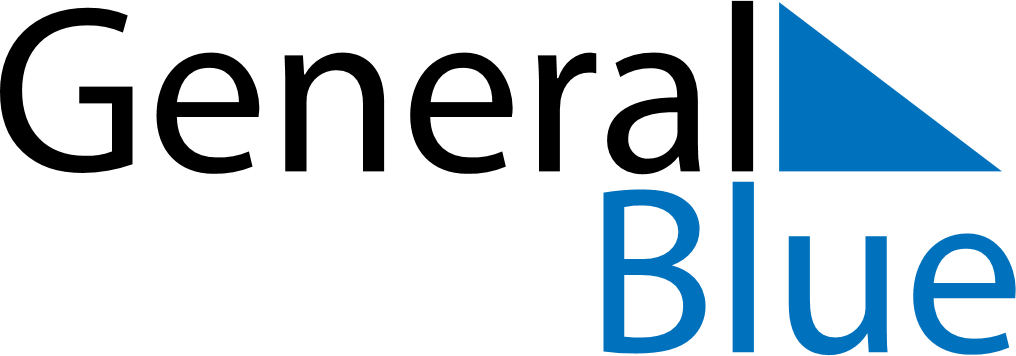 December 2022December 2022December 2022December 2022VenezuelaVenezuelaVenezuelaMondayTuesdayWednesdayThursdayFridaySaturdaySaturdaySunday1233456789101011Immaculate ConceptionVenezuelan Air Force DayVenezuelan Air Force Day12131415161717181920212223242425Christmas EveChristmas EveChristmas Day26272829303131New Year’s EveNew Year’s Eve